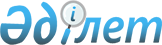 "Жиделіарық ауылдық округінің 2020-2022 жылдарға арналған бюджеті туралы" Шиелі аудандық мәслихатының 2019 жылғы 27 желтоқсандағы № 49/24 шешіміне өзгерістер енгізу туралы
					
			Мерзімі біткен
			
			
		
					Қызылорда облысы Шиелі аудандық мәслихатының 2020 жылғы 6 қазандағы № 60/24 шешімі. Қызылорда облысының Әділет департаментінде 2020 жылғы 9 қазанда № 7706 болып тіркелді. Мерзімі біткендіктен қолданыс тоқтатылды
      "Қазақстан Республикасының Бюджет кодексі" Қазақстан Республикасының 2008 жылғы 4 желтоқсандағы Кодексінің 109-1 бабына және "Қазақстан Республикасындағы жергілікті мемлекеттік басқару және өзін-өзі басқару туралы" Қазақстан Республикасының 2001 жылғы 23 қаңтардағы Заңының 6-бабының 2-7 тармағына сәйкес, Шиелі аудандық мәслихаты ШЕШІМ ҚАБЫЛДАДЫ:
      1. "Жиделіарық ауылдық округінің 2020-2022 жылдарға арналған бюджеті туралы" Шиелі аудандық мәслихатының 2019 жылғы 27 желтоқсандағы № 49/24 шешіміне (нормативтік құқықтық актілерді мемлекеттік тіркеу Тізілімінде 7116 нөмірімен тіркелген, Қазақстан Республикасының нормативтік құқықтық актілерінің эталондық бақылау банкінде 2020 жылы 11 қаңтарда жарияланған) мынадай өзгерістер енгізілсін:
      1-тармақ жаңа редакцияда жазылсын:
      "1. Жиделіарық ауылдық округінің 2020-2022 жылдарға арналған бюджеті 1, 2 және 3-қосымшаларға сәйкес, оның ішінде 2020 жылға мынадай көлемдерде бекітілсін:
      1) кірістер – 36812 мың теңге, оның ішінде: 
      салықтық түсімдер - 633 мың теңге;
      трансферттер түсімі - 36179 мың теңге;
      2) шығындар - 36812 мың теңге;
      3) таза бюджеттік кредиттеу - 0;
      бюджеттік кредиттер - 0;
      бюджеттік кредиттерді өтеу - 0;
      4) қаржы активтерімен жасалатын операциялар бойынша сальдо - 0; 
      қаржы активтерін сатып алу - 0;
      мемлекеттің қаржы активтерін сатудан түсетін түсімдер - 0;
      5) бюджет тапшылығы (профициті) - 0;
      6) бюджет тапшылығын қаржыландыру (профицитті пайдалану) - 0;
      қарыздар түсімі - 0;
      қарыздарды өтеу - 0;
      бюджет қаражаттарының пайдаланылатын қалдықтары – 0.".
      Аталған шешімнің 1-қосымшасы осы шешімнің қосымшасына сәйкес жаңа редакцияда жазылсын.
      2. Осы шешім 2020 жылғы 1 қаңтардан бастап қолданысқа енгізіледі және ресми жариялауға жатады. Жиделіарық ауылдық округінің 2020 жылға арналған бюджеті
					© 2012. Қазақстан Республикасы Әділет министрлігінің «Қазақстан Республикасының Заңнама және құқықтық ақпарат институты» ШЖҚ РМК
				
      Шиелі аудандық мәслихаты сессиясының төрағасы

М. Салқынбаев

      Шиелі аудандық мәслихат хатшысы

Б. Сыздық
Шиелі аудандық мәслихатының2020 жылғы 6 қазаны № 60/24шешіміне қосымшаШиелі аудандық мәслихатының2019 жылғы 27 желтоқсандағы № 49/24шешіміне 1-қосымша
Санаты 
Санаты 
Санаты 
Санаты 
Сомасы, мың теңге
Сыныбы 
Сыныбы 
Сыныбы 
Сомасы, мың теңге
Кіші сыныбы 
Кіші сыныбы 
Сомасы, мың теңге
Атауы
Сомасы, мың теңге
1. Кірістер 
36812
1
Салықтық түсімдер
633
01
Табыс салығы
10
2
Жеке табыс салығы
10
04
Меншікке салынатын салықтар
623
1
Мүлікке салынатын салықтар
20
3
Жер салығы
53
4
Көлік кұралдарына салынатын салық
550
4
Трансферттер түсімі
36179
02
Мемлекеттiк басқарудың жоғары тұрған органдарынан түсетiн трансферттер
36179
3
Аудандардың (облыстық маңызы бар қаланың) бюджетінен трансферттер
36179
Функционалдық топ 
Функционалдық топ 
Функционалдық топ 
Функционалдық топ 
Бюджеттік бағдарламалардың әкiмшiсi
Бюджеттік бағдарламалардың әкiмшiсi
Бюджеттік бағдарламалардың әкiмшiсi
Бағдарлама
Бағдарлама
Атауы
2. Шығындар
36812
01
Жалпы сипаттағы мемлекеттiк қызметтер
15435
124
Аудандық маңызы бар қала, ауыл, кент, ауылдық округ әкімінің аппараты
15435
001
Аудандық маңызы бар қала, ауыл, кент, ауылдық округ әкімінің қызметін қамтамасыз ету жөніндегі қызметтер
15216
032
Ведомстволық бағыныстағы мемлекеттік мекемелер мен ұйымдардың күрделі шығыстары
219
06
Әлеуметтiк көмек және әлеуметтiк қамсыздандыру
1316
124
Аудандық маңызы бар қала, ауыл, кент, ауылдық округ әкімінің аппараты
1316
003
Мұқтаж азаматтарға үйде әлеуметтік көмек көрсету
1316
07
Тұрғын үй - коммуналдық шаруашылық
437
124
Аудандық маңызы бар қала, ауыл, кент, ауылдық округ әкімінің аппараты
437
008
Елді мекендердегі көшелерді жарықтандыру
437
011
Елді мекендерді абаттандыру мен көгалдандыру
422
08
Мәдениет, спорт, туризм және ақпараттық кеңістік
11416
124
Аудандық маңызы бар қала, ауыл, кент, ауылдық округ әкімінің аппараты
11416
006
Жергілікті деңгейде мәдени-демалыс жұмысын қолдау
11416
09
Өзге де
7786
124
Аудандық маңызы бар қала, ауыл, кент, ауылдық округ әкімінің аппараты
7786
040
"Өңірлерді дамыту" бағдарламасы шеңберінде өңірлердің экономикалық дамуына жәрдемдесу бойынша шараларды іске асыру
7786
3. Таза бюджеттік кредит беру
0
4. Қаржы активтерімен жасалатын операциялар бойынша сальдо
0
5. Бюджет тапшылығы (профициті)
0
6. Бюджет тапшылығын қаржыландыру (профицитті пайдалану)
0
 7
Қарыздар түсімі
0
 16
Қарыздарды өтеу
0
8
Бюджет қаражатының пайдаланылатын қалдықтары
0
1
Бюджет қаражаты қалдықтары
0
Бюджет қаражатының бос қалдықтары
0